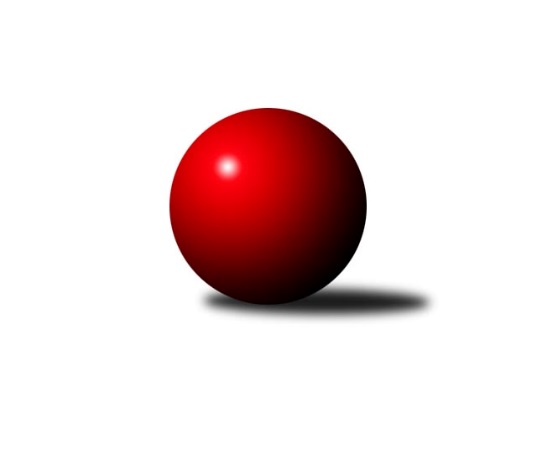 Č.17Ročník 2017/2018	15.5.2024 1. KLM 2017/2018Statistika 17. kolaTabulka družstev:		družstvo	záp	výh	rem	proh	skore	sety	průměr	body	plné	dorážka	chyby	1.	Klokani CB Dobřany	18	16	0	2	104.0 : 40.0 	(256.0 : 176.0)	3460	32	2260	1199	14.4	2.	TJ Třebíč	17	12	3	2	89.0 : 47.0 	(228.0 : 180.0)	3443	27	2259	1184	14.9	3.	SKK Hořice	17	11	1	5	79.0 : 57.0 	(217.0 : 191.0)	3444	23	2264	1180	15.1	4.	TJ Valašské Meziříčí	17	10	2	5	72.0 : 64.0 	(208.5 : 199.5)	3387	22	2233	1154	17.1	5.	KK Slovan Rosice	17	10	0	7	75.0 : 61.0 	(204.5 : 203.5)	3403	20	2237	1166	15.6	6.	KK Hvězda Trnovany	17	9	1	7	75.0 : 61.0 	(210.0 : 198.0)	3447	19	2274	1173	15.4	7.	TJ Sokol Duchcov	17	8	0	9	69.0 : 67.0 	(214.0 : 194.0)	3418	16	2251	1168	17.2	8.	KK Zábřeh	18	8	0	10	66.0 : 78.0 	(209.0 : 223.0)	3425	16	2263	1162	16.9	9.	SKK Jičín	17	5	1	11	58.5 : 77.5 	(191.5 : 216.5)	3393	11	2237	1156	17.8	10.	HKK Olomouc ˝A˝	17	3	1	13	46.0 : 90.0 	(174.0 : 234.0)	3367	7	2245	1122	21.5	11.	TJ Loko České Velenice	17	3	1	13	45.0 : 91.0 	(190.0 : 218.0)	3414	7	2258	1156	16.6	12.	SKK Svijany  Vrchlabí	17	3	0	14	45.5 : 90.5 	(169.5 : 238.5)	3348	6	2224	1123	25.5Tabulka doma:		družstvo	záp	výh	rem	proh	skore	sety	průměr	body	maximum	minimum	1.	Klokani CB Dobřany	10	10	0	0	63.0 : 17.0 	(149.0 : 91.0)	3642	20	3751	3562	2.	TJ Třebíč	8	6	2	0	46.0 : 18.0 	(111.5 : 80.5)	3494	14	3568	3425	3.	SKK Hořice	8	6	1	1	44.0 : 20.0 	(109.5 : 82.5)	3452	13	3534	3379	4.	TJ Valašské Meziříčí	9	6	1	2	43.0 : 29.0 	(117.5 : 98.5)	3466	13	3588	3246	5.	KK Slovan Rosice	8	6	0	2	40.0 : 24.0 	(100.5 : 91.5)	3453	12	3510	3409	6.	TJ Sokol Duchcov	8	5	0	3	38.0 : 26.0 	(107.5 : 84.5)	3402	10	3475	3326	7.	KK Hvězda Trnovany	8	5	0	3	36.5 : 27.5 	(106.0 : 86.0)	3509	10	3661	3392	8.	KK Zábřeh	9	5	0	4	38.0 : 34.0 	(113.0 : 103.0)	3373	10	3440	3289	9.	HKK Olomouc ˝A˝	9	3	1	5	31.0 : 41.0 	(102.0 : 114.0)	3310	7	3418	3239	10.	SKK Jičín	8	3	0	5	28.0 : 36.0 	(85.5 : 106.5)	3458	6	3534	3379	11.	TJ Loko České Velenice	9	3	0	6	29.0 : 43.0 	(103.0 : 113.0)	3445	6	3624	3280	12.	SKK Svijany  Vrchlabí	9	1	0	8	20.5 : 51.5 	(91.0 : 125.0)	3200	2	3307	3040Tabulka venku:		družstvo	záp	výh	rem	proh	skore	sety	průměr	body	maximum	minimum	1.	TJ Třebíč	9	6	1	2	43.0 : 29.0 	(116.5 : 99.5)	3437	13	3668	3211	2.	Klokani CB Dobřany	8	6	0	2	41.0 : 23.0 	(107.0 : 85.0)	3437	12	3623	3212	3.	SKK Hořice	9	5	0	4	35.0 : 37.0 	(107.5 : 108.5)	3443	10	3571	3323	4.	TJ Valašské Meziříčí	8	4	1	3	29.0 : 35.0 	(91.0 : 101.0)	3378	9	3497	3260	5.	KK Hvězda Trnovany	9	4	1	4	38.5 : 33.5 	(104.0 : 112.0)	3440	9	3562	3379	6.	KK Slovan Rosice	9	4	0	5	35.0 : 37.0 	(104.0 : 112.0)	3398	8	3487	3251	7.	TJ Sokol Duchcov	9	3	0	6	31.0 : 41.0 	(106.5 : 109.5)	3420	6	3542	3291	8.	KK Zábřeh	9	3	0	6	28.0 : 44.0 	(96.0 : 120.0)	3431	6	3494	3372	9.	SKK Jičín	9	2	1	6	30.5 : 41.5 	(106.0 : 110.0)	3386	5	3483	3289	10.	SKK Svijany  Vrchlabí	8	2	0	6	25.0 : 39.0 	(78.5 : 113.5)	3366	4	3481	3242	11.	TJ Loko České Velenice	8	0	1	7	16.0 : 48.0 	(87.0 : 105.0)	3410	1	3565	3322	12.	HKK Olomouc ˝A˝	8	0	0	8	15.0 : 49.0 	(72.0 : 120.0)	3374	0	3432	3232Tabulka podzimní části:		družstvo	záp	výh	rem	proh	skore	sety	průměr	body	doma	venku	1.	Klokani CB Dobřany	11	9	0	2	59.0 : 29.0 	(149.5 : 114.5)	3438	18 	5 	0 	0 	4 	0 	2	2.	TJ Třebíč	11	8	1	2	56.0 : 32.0 	(145.0 : 119.0)	3410	17 	4 	1 	0 	4 	0 	2	3.	SKK Hořice	11	7	0	4	51.0 : 37.0 	(137.5 : 126.5)	3460	14 	5 	0 	1 	2 	0 	3	4.	KK Zábřeh	11	7	0	4	47.0 : 41.0 	(132.0 : 132.0)	3426	14 	5 	0 	2 	2 	0 	2	5.	TJ Valašské Meziříčí	11	6	1	4	46.0 : 42.0 	(133.5 : 130.5)	3372	13 	2 	1 	2 	4 	0 	2	6.	TJ Sokol Duchcov	11	6	0	5	50.0 : 38.0 	(145.0 : 119.0)	3391	12 	3 	0 	2 	3 	0 	3	7.	KK Slovan Rosice	11	6	0	5	46.0 : 42.0 	(129.5 : 134.5)	3399	12 	4 	0 	2 	2 	0 	3	8.	SKK Jičín	11	5	1	5	46.5 : 41.5 	(135.0 : 129.0)	3403	11 	3 	0 	1 	2 	1 	4	9.	KK Hvězda Trnovany	11	4	1	6	42.5 : 45.5 	(131.5 : 132.5)	3457	9 	3 	0 	3 	1 	1 	3	10.	HKK Olomouc ˝A˝	11	2	1	8	29.0 : 59.0 	(114.5 : 149.5)	3356	5 	2 	1 	2 	0 	0 	6	11.	SKK Svijany  Vrchlabí	11	2	0	9	31.0 : 57.0 	(116.0 : 148.0)	3340	4 	1 	0 	5 	1 	0 	4	12.	TJ Loko České Velenice	11	1	1	9	24.0 : 64.0 	(115.0 : 149.0)	3386	3 	1 	0 	5 	0 	1 	4Tabulka jarní části:		družstvo	záp	výh	rem	proh	skore	sety	průměr	body	doma	venku	1.	Klokani CB Dobřany	7	7	0	0	45.0 : 11.0 	(106.5 : 61.5)	3572	14 	5 	0 	0 	2 	0 	0 	2.	KK Hvězda Trnovany	7	6	0	1	38.5 : 17.5 	(91.5 : 76.5)	3433	12 	2 	0 	0 	4 	0 	1 	3.	TJ Třebíč	6	4	2	0	33.0 : 15.0 	(83.0 : 61.0)	3516	10 	2 	1 	0 	2 	1 	0 	4.	SKK Hořice	6	4	1	1	28.0 : 20.0 	(79.5 : 64.5)	3434	9 	1 	1 	0 	3 	0 	1 	5.	TJ Valašské Meziříčí	6	4	1	1	26.0 : 22.0 	(75.0 : 69.0)	3454	9 	4 	0 	0 	0 	1 	1 	6.	KK Slovan Rosice	6	4	0	2	29.0 : 19.0 	(75.0 : 69.0)	3416	8 	2 	0 	0 	2 	0 	2 	7.	TJ Loko České Velenice	7	2	1	4	25.0 : 31.0 	(87.0 : 81.0)	3438	5 	2 	0 	1 	0 	1 	3 	8.	TJ Sokol Duchcov	7	2	0	5	21.0 : 35.0 	(80.0 : 88.0)	3457	4 	2 	0 	2 	0 	0 	3 	9.	HKK Olomouc ˝A˝	7	1	1	5	21.0 : 35.0 	(71.5 : 96.5)	3374	3 	1 	1 	3 	0 	0 	2 	10.	SKK Svijany  Vrchlabí	6	1	0	5	14.5 : 33.5 	(53.5 : 90.5)	3319	2 	0 	0 	3 	1 	0 	2 	11.	KK Zábřeh	7	1	0	6	19.0 : 37.0 	(77.0 : 91.0)	3414	2 	0 	0 	2 	1 	0 	4 	12.	SKK Jičín	6	0	0	6	12.0 : 36.0 	(56.5 : 87.5)	3388	0 	0 	0 	4 	0 	0 	2 Zisk bodů pro družstvo:		jméno hráče	družstvo	body	zápasy	v %	dílčí body	sety	v %	1.	Kamil Nestrojil 	TJ Třebíč 	15	/	16	(94%)	47	/	64	(73%)	2.	Vlastimil Zeman ml. ml.	Klokani CB Dobřany 	15	/	17	(88%)	52	/	68	(76%)	3.	Martin Sitta 	KK Zábřeh 	15	/	18	(83%)	52	/	72	(72%)	4.	Petr Dobeš ml.	TJ Třebíč 	14	/	17	(82%)	48	/	68	(71%)	5.	Lukáš Vik 	SKK Jičín 	13	/	17	(76%)	44	/	68	(65%)	6.	Lukáš Doubrava 	Klokani CB Dobřany 	13	/	18	(72%)	41.5	/	72	(58%)	7.	Miroslav Šnejdar ml.	KK Hvězda Trnovany 	12.5	/	17	(74%)	44	/	68	(65%)	8.	Dominik Ruml 	SKK Hořice 	12	/	16	(75%)	40.5	/	64	(63%)	9.	Jaromír Šklíba 	SKK Hořice 	12	/	16	(75%)	38	/	64	(59%)	10.	Robert Pevný 	TJ Třebíč 	12	/	17	(71%)	42.5	/	68	(63%)	11.	Tomáš Cabák 	TJ Valašské Meziříčí 	12	/	17	(71%)	42.5	/	68	(63%)	12.	Tomáš Štraicher 	TJ Sokol Duchcov 	12	/	17	(71%)	41.5	/	68	(61%)	13.	Michal Albrecht 	HKK Olomouc ˝A˝ 	12	/	17	(71%)	41	/	68	(60%)	14.	Tomáš Dražil 	KK Zábřeh 	12	/	18	(67%)	43	/	72	(60%)	15.	Jiří Axman ml. ml.	KK Slovan Rosice 	11	/	14	(79%)	36.5	/	56	(65%)	16.	Josef Fišer ml.	Klokani CB Dobřany 	11	/	14	(79%)	35	/	56	(63%)	17.	Jiří Baloun 	Klokani CB Dobřany 	11	/	15	(73%)	39	/	60	(65%)	18.	Martin Hažva 	SKK Hořice 	11	/	15	(73%)	32.5	/	60	(54%)	19.	Jiří Zemánek 	KK Hvězda Trnovany 	11	/	16	(69%)	37	/	64	(58%)	20.	Ivo Fabík 	KK Slovan Rosice 	11	/	16	(69%)	35.5	/	64	(55%)	21.	Vojtěch Tulka 	SKK Hořice 	11	/	17	(65%)	44.5	/	68	(65%)	22.	Jiří Vejvara 	SKK Svijany  Vrchlabí 	11	/	17	(65%)	40.5	/	68	(60%)	23.	Zdeněk Dvořák ml. 	TJ Loko České Velenice 	11	/	17	(65%)	39.5	/	68	(58%)	24.	Jiří Drábek 	SKK Jičín 	10	/	13	(77%)	27.5	/	52	(53%)	25.	Michael Klaus 	TJ Sokol Duchcov 	10	/	14	(71%)	38.5	/	56	(69%)	26.	Michal Koubek 	KK Hvězda Trnovany 	10	/	15	(67%)	32	/	60	(53%)	27.	Daniel Balcar 	SKK Svijany  Vrchlabí 	10	/	15	(67%)	32	/	60	(53%)	28.	Miloš Civín 	TJ Sokol Duchcov 	10	/	16	(63%)	36	/	64	(56%)	29.	Vladimír Výrek 	TJ Valašské Meziříčí 	10	/	17	(59%)	38	/	68	(56%)	30.	Josef Šálek 	KK Hvězda Trnovany 	10	/	17	(59%)	33	/	68	(49%)	31.	Zdeněk Ransdorf 	TJ Sokol Duchcov 	9	/	11	(82%)	33	/	44	(75%)	32.	Jiří Zemek 	KK Slovan Rosice 	9	/	11	(82%)	26.5	/	44	(60%)	33.	Martin Pejčoch 	Klokani CB Dobřany 	9	/	16	(56%)	35.5	/	64	(55%)	34.	Pavel Louda 	SKK Jičín 	8	/	15	(53%)	28.5	/	60	(48%)	35.	Jakub Dařílek 	TJ Sokol Duchcov 	8	/	16	(50%)	34	/	64	(53%)	36.	Michal Juroška 	TJ Valašské Meziříčí 	8	/	17	(47%)	34.5	/	68	(51%)	37.	Radim Metelka 	TJ Valašské Meziříčí 	8	/	17	(47%)	33.5	/	68	(49%)	38.	Josef Sitta 	KK Zábřeh 	8	/	18	(44%)	35	/	72	(49%)	39.	Zdeněk Švub 	KK Zábřeh 	8	/	18	(44%)	27	/	72	(38%)	40.	Zdeněk Říha 	Klokani CB Dobřany 	7	/	14	(50%)	28	/	56	(50%)	41.	Bronislav Černuška 	TJ Loko České Velenice 	7	/	15	(47%)	33.5	/	60	(56%)	42.	Václav Rypel 	TJ Třebíč 	7	/	15	(47%)	27.5	/	60	(46%)	43.	Kamil Bartoš 	HKK Olomouc ˝A˝ 	7	/	15	(47%)	25	/	60	(42%)	44.	Dalibor Jandík 	TJ Valašské Meziříčí 	7	/	17	(41%)	30.5	/	68	(45%)	45.	Jan Vařák 	KK Slovan Rosice 	6	/	10	(60%)	20	/	40	(50%)	46.	Jiří Mikoláš 	TJ Třebíč 	6	/	12	(50%)	19.5	/	48	(41%)	47.	Adam Palko 	KK Slovan Rosice 	6	/	13	(46%)	25	/	52	(48%)	48.	Vlastimil Zeman st. 	Klokani CB Dobřany 	6	/	13	(46%)	24	/	52	(46%)	49.	Dalibor Matyáš 	KK Slovan Rosice 	6	/	16	(38%)	30	/	64	(47%)	50.	Michal Rolf 	SKK Svijany  Vrchlabí 	6	/	17	(35%)	32	/	68	(47%)	51.	Pavel Maršík 	SKK Svijany  Vrchlabí 	5.5	/	10	(55%)	14.5	/	40	(36%)	52.	Josef Vejvara 	SKK Jičín 	5	/	8	(63%)	18	/	32	(56%)	53.	Jiří Němec 	HKK Olomouc ˝A˝ 	5	/	11	(45%)	22.5	/	44	(51%)	54.	Pavel Jedlička 	KK Hvězda Trnovany 	5	/	13	(38%)	23	/	52	(44%)	55.	Milan Stránský 	KK Hvězda Trnovany 	5	/	13	(38%)	22	/	52	(42%)	56.	Ladislav Chmel 	TJ Loko České Velenice 	5	/	14	(36%)	24	/	56	(43%)	57.	Ondřej Touš 	TJ Loko České Velenice 	5	/	16	(31%)	28.5	/	64	(45%)	58.	Daniel Šefr 	TJ Valašské Meziříčí 	5	/	17	(29%)	29.5	/	68	(43%)	59.	Jiří Axman st.	KK Slovan Rosice 	5	/	17	(29%)	24	/	68	(35%)	60.	Martin Rédr 	HKK Olomouc ˝A˝ 	4	/	8	(50%)	15	/	32	(47%)	61.	Dalibor Lang 	TJ Třebíč 	4	/	9	(44%)	14	/	36	(39%)	62.	Mojmír Novotný 	TJ Třebíč 	4	/	13	(31%)	24.5	/	52	(47%)	63.	Zbyněk Dvořák 	TJ Loko České Velenice 	4	/	17	(24%)	26	/	68	(38%)	64.	Marek Ollinger 	KK Zábřeh 	4	/	17	(24%)	24.5	/	68	(36%)	65.	Jaroslav Soukup ml. 	SKK Jičín 	3.5	/	13	(27%)	21	/	52	(40%)	66.	Pavel Nežádal 	SKK Hořice 	3	/	9	(33%)	16.5	/	36	(46%)	67.	Zdeněk Zahrádka 	TJ Sokol Duchcov 	3	/	10	(30%)	14.5	/	40	(36%)	68.	Miroslav Dvořák 	TJ Loko České Velenice 	3	/	11	(27%)	18.5	/	44	(42%)	69.	Jan Ringel 	SKK Jičín 	3	/	11	(27%)	16.5	/	44	(38%)	70.	Matouš Krajzinger 	HKK Olomouc ˝A˝ 	3	/	11	(27%)	16	/	44	(36%)	71.	Roman Pek 	SKK Svijany  Vrchlabí 	3	/	12	(25%)	18.5	/	48	(39%)	72.	Jiří Baier 	SKK Hořice 	3	/	12	(25%)	16.5	/	48	(34%)	73.	Milan Sekanina 	HKK Olomouc ˝A˝ 	3	/	13	(23%)	19.5	/	52	(38%)	74.	Jaromír Hendrych ml. 	HKK Olomouc ˝A˝ 	3	/	15	(20%)	23	/	60	(38%)	75.	Jaroslav Soukup 	SKK Jičín 	3	/	17	(18%)	27	/	68	(40%)	76.	Marian Hošek 	HKK Olomouc ˝A˝ 	2	/	2	(100%)	6	/	8	(75%)	77.	Ladislav Erben 	SKK Svijany  Vrchlabí 	2	/	8	(25%)	10.5	/	32	(33%)	78.	Tomáš Maroušek 	TJ Loko České Velenice 	2	/	9	(22%)	17	/	36	(47%)	79.	Jiří Flídr 	KK Zábřeh 	2	/	11	(18%)	17.5	/	44	(40%)	80.	Martin Maršík 	SKK Svijany  Vrchlabí 	2	/	11	(18%)	13.5	/	44	(31%)	81.	Radek Kroupa 	SKK Hořice 	2	/	15	(13%)	24.5	/	60	(41%)	82.	Petr Fabián 	KK Hvězda Trnovany 	1.5	/	6	(25%)	9	/	24	(38%)	83.	Jan Dobeš 	TJ Třebíč 	1	/	1	(100%)	3	/	4	(75%)	84.	Jan Macerod 	KK Slovan Rosice 	1	/	1	(100%)	2	/	4	(50%)	85.	Břetislav Sobota 	HKK Olomouc ˝A˝ 	1	/	1	(100%)	2	/	4	(50%)	86.	Pavel Nezadal 	SKK Hořice 	1	/	2	(50%)	4	/	8	(50%)	87.	Jiří Michálek 	KK Zábřeh 	1	/	3	(33%)	7	/	12	(58%)	88.	Josef Pecha 	TJ Sokol Duchcov 	1	/	10	(10%)	11	/	40	(28%)	89.	Milan Ringel 	SKK Svijany  Vrchlabí 	0	/	1	(0%)	1	/	4	(25%)	90.	František Černý 	SKK Jičín 	0	/	1	(0%)	1	/	4	(25%)	91.	František Kopecký 	TJ Sokol Duchcov 	0	/	1	(0%)	1	/	4	(25%)	92.	Lukáš Doseděl 	KK Zábřeh 	0	/	1	(0%)	0	/	4	(0%)	93.	Lukáš Toman 	TJ Třebíč 	0	/	1	(0%)	0	/	4	(0%)	94.	Pavel Kaan 	SKK Jičín 	0	/	1	(0%)	0	/	4	(0%)	95.	Luboš Kolařík 	SKK Jičín 	0	/	2	(0%)	3	/	8	(38%)	96.	Marek Živr 	SKK Svijany  Vrchlabí 	0	/	2	(0%)	1	/	8	(13%)	97.	Tomáš Limberský 	SKK Svijany  Vrchlabí 	0	/	2	(0%)	1	/	8	(13%)	98.	Václav Švub 	KK Zábřeh 	0	/	3	(0%)	3	/	12	(25%)	99.	Dalibor Dařílek 	TJ Sokol Duchcov 	0	/	5	(0%)	4.5	/	20	(23%)Průměry na kuželnách:		kuželna	průměr	plné	dorážka	chyby	výkon na hráče	1.	CB Dobřany, 1-4	3577	2330	1247	16.1	(596.3)	2.	TJ Lokomotiva Ústí nad Labem, 1-4	3484	2282	1202	16.0	(580.8)	3.	SKK Jičín, 1-4	3470	2283	1187	18.6	(578.5)	4.	TJ Třebíč, 1-4	3455	2279	1176	15.4	(576.0)	5.	České Velenice, 1-4	3453	2286	1167	16.1	(575.6)	6.	TJ Valašské Meziříčí, 1-4	3440	2255	1184	16.9	(573.4)	7.	KK Slovan Rosice, 1-4	3439	2272	1167	18.2	(573.2)	8.	SKK Hořice, 1-4	3414	2252	1162	15.6	(569.1)	9.	KK Zábřeh, 1-4	3368	2221	1147	15.8	(561.5)	10.	Duchcov, 1-4	3367	2211	1155	16.5	(561.2)	11.	HKK Olomouc, 1-8	3337	2210	1126	20.3	(556.2)	12.	Vrchlabí, 1-4	3261	2173	1087	21.6	(543.6)Nejlepší výkony na kuželnách:CB Dobřany, 1-4Klokani CB Dobřany	3751	17. kolo	Vlastimil Zeman ml. ml.	Klokani CB Dobřany	686	15. koloKlokani CB Dobřany	3731	15. kolo	Lukáš Doubrava 	Klokani CB Dobřany	653	17. koloKlokani CB Dobřany	3705	13. kolo	Vlastimil Zeman ml. ml.	Klokani CB Dobřany	651	8. koloKlokani CB Dobřany	3680	2. kolo	Josef Fišer ml.	Klokani CB Dobřany	645	2. koloKlokani CB Dobřany	3635	6. kolo	Zdeněk Dvořák ml. 	TJ Loko České Velenice	644	12. koloKlokani CB Dobřany	3629	8. kolo	Vlastimil Zeman st. 	Klokani CB Dobřany	642	17. koloKlokani CB Dobřany	3585	11. kolo	Lukáš Doubrava 	Klokani CB Dobřany	641	13. koloKlokani CB Dobřany	3573	12. kolo	Vlastimil Zeman ml. ml.	Klokani CB Dobřany	641	12. koloSKK Hořice	3571	6. kolo	Vlastimil Zeman ml. ml.	Klokani CB Dobřany	640	6. koloTJ Třebíč	3568	11. kolo	Miloš Civín 	TJ Sokol Duchcov	639	17. koloTJ Lokomotiva Ústí nad Labem, 1-4KK Hvězda Trnovany	3661	7. kolo	Miroslav Šnejdar ml.	KK Hvězda Trnovany	641	13. koloKK Hvězda Trnovany	3558	4. kolo	Michal Koubek 	KK Hvězda Trnovany	633	7. koloSKK Hořice	3540	2. kolo	Miroslav Šnejdar ml.	KK Hvězda Trnovany	633	7. koloKK Hvězda Trnovany	3534	9. kolo	Josef Šálek 	KK Hvězda Trnovany	622	7. koloKK Hvězda Trnovany	3521	2. kolo	Miroslav Šnejdar ml.	KK Hvězda Trnovany	620	4. koloKK Hvězda Trnovany	3517	13. kolo	Jakub Dařílek 	TJ Sokol Duchcov	620	13. koloTJ Loko České Velenice	3495	7. kolo	Martin Sitta 	KK Zábřeh	620	5. koloSKK Jičín	3483	10. kolo	Miroslav Šnejdar ml.	KK Hvězda Trnovany	617	9. koloTJ Sokol Duchcov	3460	13. kolo	Jiří Vejvara 	SKK Svijany  Vrchlabí	615	4. koloKK Zábřeh	3460	5. kolo	Jiří Drábek 	SKK Jičín	613	10. koloSKK Jičín, 1-4TJ Třebíč	3668	14. kolo	Petr Dobeš ml.	TJ Třebíč	657	14. koloKlokani CB Dobřany	3623	16. kolo	Kamil Nestrojil 	TJ Třebíč	633	14. koloSKK Jičín	3534	16. kolo	Jiří Baloun 	Klokani CB Dobřany	627	16. koloSKK Jičín	3511	14. kolo	Zdeněk Švub 	KK Zábřeh	625	13. koloKK Zábřeh	3494	13. kolo	Jiří Drábek 	SKK Jičín	625	14. koloSKK Jičín	3491	5. kolo	Jaroslav Soukup 	SKK Jičín	624	16. koloKK Slovan Rosice	3487	11. kolo	Martin Pejčoch 	Klokani CB Dobřany	623	16. koloSKK Jičín	3481	3. kolo	Jiří Drábek 	SKK Jičín	621	5. koloSKK Jičín	3456	8. kolo	Jan Vařák 	KK Slovan Rosice	620	11. koloKK Hvězda Trnovany	3436	12. kolo	Martin Sitta 	KK Zábřeh	617	13. koloTJ Třebíč, 1-4TJ Třebíč	3568	17. kolo	Kamil Nestrojil 	TJ Třebíč	678	15. koloTJ Třebíč	3565	15. kolo	Petr Dobeš ml.	TJ Třebíč	643	13. koloTJ Třebíč	3541	6. kolo	Robert Pevný 	TJ Třebíč	635	15. koloTJ Třebíč	3483	10. kolo	Kamil Nestrojil 	TJ Třebíč	621	10. koloSKK Jičín	3473	2. kolo	Petr Dobeš ml.	TJ Třebíč	621	9. koloTJ Třebíč	3461	4. kolo	Tomáš Štraicher 	TJ Sokol Duchcov	619	15. koloKK Slovan Rosice	3459	17. kolo	Kamil Nestrojil 	TJ Třebíč	613	6. koloTJ Třebíč	3458	13. kolo	Jiří Zemek 	KK Slovan Rosice	613	17. koloTJ Třebíč	3449	2. kolo	Jiří Němec 	HKK Olomouc ˝A˝	613	10. koloTJ Sokol Duchcov	3434	15. kolo	Jakub Dařílek 	TJ Sokol Duchcov	612	15. koloČeské Velenice, 1-4TJ Loko České Velenice	3624	8. kolo	Bronislav Černuška 	TJ Loko České Velenice	642	8. koloTJ Sokol Duchcov	3538	4. kolo	Zbyněk Dvořák 	TJ Loko České Velenice	623	8. koloKlokani CB Dobřany	3523	10. kolo	Lukáš Vik 	SKK Jičín	623	15. koloTJ Valašské Meziříčí	3497	2. kolo	Zdeněk Dvořák ml. 	TJ Loko České Velenice	613	10. koloTJ Loko České Velenice	3482	2. kolo	Michael Klaus 	TJ Sokol Duchcov	612	4. koloTJ Loko České Velenice	3479	13. kolo	Zdeněk Dvořák ml. 	TJ Loko České Velenice	612	2. koloSKK Hořice	3475	17. kolo	Radim Metelka 	TJ Valašské Meziříčí	612	2. koloKK Slovan Rosice	3473	6. kolo	Zdeněk Ransdorf 	TJ Sokol Duchcov	610	4. koloSKK Svijany  Vrchlabí	3466	11. kolo	Michal Rolf 	SKK Svijany  Vrchlabí	609	11. koloTJ Loko České Velenice	3456	10. kolo	Ladislav Chmel 	TJ Loko České Velenice	609	11. koloTJ Valašské Meziříčí, 1-4TJ Valašské Meziříčí	3588	14. kolo	Tomáš Cabák 	TJ Valašské Meziříčí	644	16. koloTJ Loko České Velenice	3565	14. kolo	Tomáš Cabák 	TJ Valašské Meziříčí	641	17. koloTJ Valašské Meziříčí	3554	12. kolo	Martin Sitta 	KK Zábřeh	635	12. koloTJ Valašské Meziříčí	3537	6. kolo	Radim Metelka 	TJ Valašské Meziříčí	633	6. koloTJ Valašské Meziříčí	3535	16. kolo	Vladimír Výrek 	TJ Valašské Meziříčí	632	8. koloTJ Valašské Meziříčí	3477	11. kolo	Zdeněk Dvořák ml. 	TJ Loko České Velenice	625	14. koloSKK Hořice	3473	8. kolo	Bronislav Černuška 	TJ Loko České Velenice	624	14. koloKK Zábřeh	3466	12. kolo	Tomáš Dražil 	KK Zábřeh	624	12. koloKK Hvězda Trnovany	3437	11. kolo	Dalibor Jandík 	TJ Valašské Meziříčí	623	11. koloTJ Valašské Meziříčí	3431	17. kolo	Tomáš Cabák 	TJ Valašské Meziříčí	622	14. koloKK Slovan Rosice, 1-4Klokani CB Dobřany	3553	7. kolo	Jiří Zemek 	KK Slovan Rosice	638	5. koloKK Slovan Rosice	3510	10. kolo	Vlastimil Zeman ml. ml.	Klokani CB Dobřany	625	7. koloKK Slovan Rosice	3478	7. kolo	Jakub Dařílek 	TJ Sokol Duchcov	620	10. koloKK Slovan Rosice	3459	13. kolo	Ivo Fabík 	KK Slovan Rosice	614	7. koloKK Slovan Rosice	3459	3. kolo	Dominik Ruml 	SKK Hořice	608	13. koloKK Slovan Rosice	3445	5. kolo	Jiří Zemek 	KK Slovan Rosice	605	10. koloTJ Třebíč	3440	5. kolo	Lukáš Doubrava 	Klokani CB Dobřany	603	7. koloKK Slovan Rosice	3437	2. kolo	Jiří Axman ml. ml.	KK Slovan Rosice	602	10. koloTJ Valašské Meziříčí	3426	9. kolo	Petr Dobeš ml.	TJ Třebíč	602	5. koloSKK Hořice	3424	13. kolo	Adam Palko 	KK Slovan Rosice	602	3. koloSKK Hořice, 1-4SKK Hořice	3534	14. kolo	Dominik Ruml 	SKK Hořice	636	14. koloSKK Hořice	3501	7. kolo	Jaromír Šklíba 	SKK Hořice	627	16. koloSKK Hořice	3484	16. kolo	Lukáš Vik 	SKK Jičín	619	9. koloKK Zábřeh	3481	3. kolo	Radek Kroupa 	SKK Hořice	610	7. koloTJ Třebíč	3466	16. kolo	Dominik Ruml 	SKK Hořice	609	9. koloSKK Hořice	3462	9. kolo	Martin Sitta 	KK Zábřeh	609	3. koloSKK Hořice	3451	5. kolo	Kamil Nestrojil 	TJ Třebíč	605	16. koloKK Hvězda Trnovany	3422	14. kolo	Jaromír Šklíba 	SKK Hořice	605	9. koloSKK Hořice	3413	3. kolo	Vojtěch Tulka 	SKK Hořice	602	14. koloSKK Hořice	3390	10. kolo	Tomáš Dražil 	KK Zábřeh	599	3. koloKK Zábřeh, 1-4TJ Třebíč	3464	7. kolo	Jiří Vejvara 	SKK Svijany  Vrchlabí	628	6. koloKlokani CB Dobřany	3450	9. kolo	Martin Sitta 	KK Zábřeh	621	2. koloKK Zábřeh	3440	2. kolo	Martin Sitta 	KK Zábřeh	618	7. koloSKK Hořice	3437	15. kolo	Vlastimil Zeman ml. ml.	Klokani CB Dobřany	616	9. koloKK Zábřeh	3424	4. kolo	Josef Sitta 	KK Zábřeh	608	10. koloKK Hvězda Trnovany	3404	17. kolo	Jiří Flídr 	KK Zábřeh	602	2. koloKK Zábřeh	3396	6. kolo	Kamil Nestrojil 	TJ Třebíč	602	7. koloKK Zábřeh	3395	10. kolo	Martin Pejčoch 	Klokani CB Dobřany	601	9. koloKK Zábřeh	3395	7. kolo	Josef Sitta 	KK Zábřeh	600	7. koloKK Zábřeh	3381	17. kolo	Martin Sitta 	KK Zábřeh	600	17. koloDuchcov, 1-4TJ Sokol Duchcov	3475	5. kolo	Zdeněk Ransdorf 	TJ Sokol Duchcov	633	16. koloTJ Sokol Duchcov	3472	16. kolo	Miroslav Šnejdar ml.	KK Hvězda Trnovany	626	1. koloTJ Sokol Duchcov	3431	7. kolo	Zdeněk Ransdorf 	TJ Sokol Duchcov	624	14. koloKK Slovan Rosice	3403	12. kolo	Zdeněk Ransdorf 	TJ Sokol Duchcov	622	3. koloTJ Sokol Duchcov	3389	14. kolo	Tomáš Štraicher 	TJ Sokol Duchcov	622	3. koloTJ Sokol Duchcov	3386	12. kolo	Jakub Dařílek 	TJ Sokol Duchcov	618	16. koloKK Hvězda Trnovany	3379	1. kolo	Michael Klaus 	TJ Sokol Duchcov	615	5. koloTJ Třebíč	3377	3. kolo	Zdeněk Ransdorf 	TJ Sokol Duchcov	611	5. koloTJ Sokol Duchcov	3376	3. kolo	Tomáš Štraicher 	TJ Sokol Duchcov	611	7. koloKK Zábřeh	3372	14. kolo	Miloš Civín 	TJ Sokol Duchcov	609	7. koloHKK Olomouc, 1-8Klokani CB Dobřany	3429	14. kolo	Martin Sitta 	KK Zábřeh	623	11. koloHKK Olomouc ˝A˝	3418	11. kolo	Lukáš Doubrava 	Klokani CB Dobřany	613	14. koloTJ Valašské Meziříčí	3412	4. kolo	Michal Albrecht 	HKK Olomouc ˝A˝	609	17. koloTJ Třebíč	3400	12. kolo	Michal Albrecht 	HKK Olomouc ˝A˝	608	6. koloKK Zábřeh	3392	11. kolo	Petr Dobeš ml.	TJ Třebíč	605	12. koloTJ Sokol Duchcov	3378	6. kolo	Jiří Vejvara 	SKK Svijany  Vrchlabí	602	15. koloHKK Olomouc ˝A˝	3349	17. kolo	Jaromír Hendrych ml. 	HKK Olomouc ˝A˝	602	11. koloSKK Jičín	3345	17. kolo	Michael Klaus 	TJ Sokol Duchcov	599	6. koloSKK Svijany  Vrchlabí	3343	15. kolo	Michal Albrecht 	HKK Olomouc ˝A˝	598	14. koloTJ Loko České Velenice	3331	1. kolo	Matouš Krajzinger 	HKK Olomouc ˝A˝	597	11. koloVrchlabí, 1-4KK Hvězda Trnovany	3476	16. kolo	Jiří Axman ml. ml.	KK Slovan Rosice	602	14. koloKK Slovan Rosice	3419	14. kolo	Jiří Zemánek 	KK Hvězda Trnovany	601	16. koloTJ Sokol Duchcov	3331	9. kolo	Miroslav Šnejdar ml.	KK Hvězda Trnovany	600	16. koloSKK Hořice	3326	12. kolo	Radim Metelka 	TJ Valašské Meziříčí	595	5. koloTJ Valašské Meziříčí	3317	5. kolo	Michal Rolf 	SKK Svijany  Vrchlabí	593	12. koloKlokani CB Dobřany	3308	1. kolo	Michal Koubek 	KK Hvězda Trnovany	591	16. koloSKK Svijany  Vrchlabí	3307	5. kolo	Martin Hažva 	SKK Hořice	591	12. koloSKK Jičín	3289	7. kolo	Michael Klaus 	TJ Sokol Duchcov	587	9. koloSKK Svijany  Vrchlabí	3287	3. kolo	Pavel Jedlička 	KK Hvězda Trnovany	583	16. koloSKK Svijany  Vrchlabí	3267	12. kolo	Jakub Dařílek 	TJ Sokol Duchcov	583	9. koloČetnost výsledků:	8.0 : 0.0	1x	7.0 : 1.0	13x	6.0 : 2.0	31x	5.0 : 3.0	13x	4.0 : 4.0	5x	3.0 : 5.0	14x	2.0 : 6.0	18x	1.5 : 6.5	1x	1.0 : 7.0	2x	0.5 : 7.5	1x	0.0 : 8.0	3x